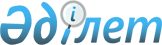 О снятии ограничительных мероприятийРешение акима села Приречное Житикаринского района Костанайской области от 15 января 2019 года № 1. Зарегистрировано Департаментом юстиции Костанайской области 21 января 2019 года № 8242
      В соответствии со статьей 35 Закона Республики Казахстан от 23 января 2001 года "О местном государственном управлении и самоуправлении в Республике Казахстан", подпунктом 8) статьи 10-1 Закона Республики Казахстан от 10 июля 2002 года "О ветеринарии", на основании представления главного государственного ветеринарно-санитарного инспектора государственного учреждения "Житикаринская районная территориальная инспекция Комитета ветеринарного контроля и надзора Министерства сельского хозяйства Республики Казахстан" от 16 октября 2018 года № 01-20/487, аким села Приречное Житикаринского района РЕШИЛ:
      1. Снять ограничительные мероприятия по бруцеллезу крупного рогатого скота на территории села Приречное Житикаринского района Костанайской области.
      2. Признать утратившим силу решение акима села Приречное Житикаринского района "Об установлении ограничительных мероприятий" от 21 июня 2018 года № 1 (опубликовано 11 июля 2018 года в Эталонном контрольном банке нормативных правовых актов Республики Казахстан, зарегистрировано в Реестре государственной регистрации нормативных правовых актов за № 7923).
      3. Государственному учреждению "Аппарат акима села Приречное Житикаринского района" в установленном законодательством Республики Казахстан порядке, обеспечить:
      1) государственную регистрацию настоящего решения в территориальном органе юстиции;
      2) в течение десяти календарных дней со дня государственной регистрации настоящего решения акима направление его копии в бумажном и электронном виде на казахском и русском языках в Республиканское государственное предприятие на праве хозяйственного ведения "Республиканский центр правовой информации" для официального опубликования и включения в Эталонный контрольный банк нормативных правовых актов Республики Казахстан;
      3) размещение настоящего решения на интернет-ресурсе акимата Житикаринского района после его официального опубликования.
      4. Контроль за исполнением настоящего решения оставляю за собой.
      5. Настоящее решение вводится в действие по истечении десяти календарных дней после дня его первого официального опубликования.
      СОГЛАСОВАНО
      Исполняющий обязанности
      руководителя Республиканского
      Государственного учреждения
      "Житикаринское районное
      Управление охраны общественного
      здоровья Департамента охраны
      общественного здоровья
      Костанайской области Комитета
      охраны общественного здоровья
      Министерства здравоохранения
      Республики Казахстан"
      _____________________ Ю. Мокшев
      СОГЛАСОВАНО
      Руководитель Государственного
      учреждения "Житикаринская
      районная территориальная инспекция
      Комитета ветеринарного контроля и
      надзора Министерства сельского
      хозяйства Республики Казахстан"
      ______________________ Т. Нургазин
      СОГЛАСОВАНО
      Руководитель Государственного
      учреждения "Отдел ветеринарии
      акимата Житикаринского района"
      _________________ Т. Рамазанов
					© 2012. РГП на ПХВ «Институт законодательства и правовой информации Республики Казахстан» Министерства юстиции Республики Казахстан
				
      Аким села
Приречное Житикаринского района

С. Ходзинский
